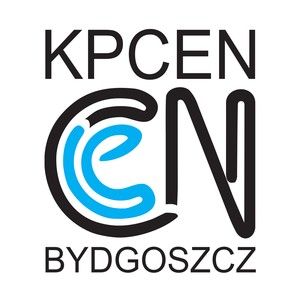 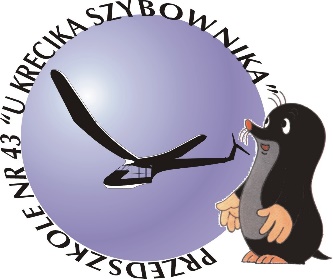 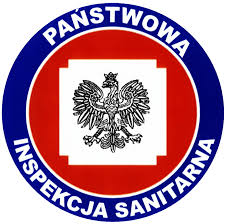 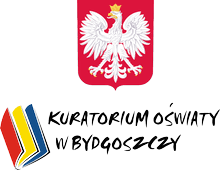 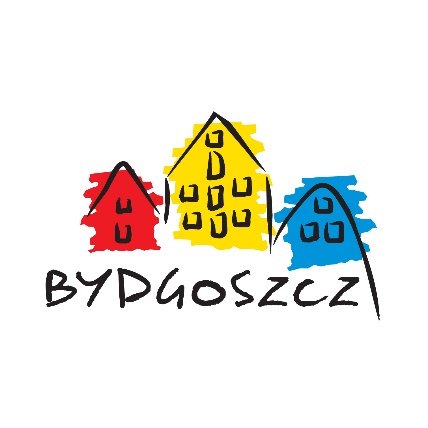 REGULAMIN FOTOGRAFICZNEGO KONKURSU W RAMACH REALIZACJI PROJEKTU SMOK CZY SMOG?Bez smogu i z humorem!1. Cele konkursu:kształtowanie postaw proekologicznych,rozwijanie kreatywności i wyobraźni,rozbudzanie zainteresowań fotografowaniem.2. Warunki uczestnictwa w konkursie:konkurs adresowany jest dla grup przedszkolnych, zerówek i klas pierwszych szkół podstawowych,zadaniem  oddziałów przedszkolnych i szkolnych oraz klasowych jest przedstawienie fotografii zgodnie 
z tematem konkursu  „Bez smogu i z humorem!”,wymogi zdjęcia:zdjęcie wyraźne o dobrej rozdzielczości, bez zamazanych twarzy, z większą ilością dzieci,z jednej placówki, biorącej udział w projekcie Smok czy Smog? należy wysłać jedną fotografię konkursową na adres mailowy anna.miszewska@cen.bydgoszcz.pl do 11 kwietnia 2024 roku, razem z pięcioma zdjęciami projektowymi ( w sumie 6 zdjęć - w tym 5 z przebiegu programu 
+ 1 konkursowe),powyższy konkurs jest składową projektu Smok czy Smog?,ocenie będą podlegać: zgodność z tematyką konkursu, humor, estetyka i pomysłowość,do zdjęcia dołączamy dane:  nazwa grupy/klasy i przedział wiekowy , nazwę i adres placówki, numer telefonu, e-mail oraz imię i nazwisko – autora zdjęcia.3. Wyniki konkursu i nagrody:wśród uczestników konkursu zostaną przyznane 3 nagrody główne,laureaci – wybrane grupy/klasy zostaną nagrodzone dyplomami i jednym, wspólnym upominkiem,wyniki konkursu zostaną ogłoszone w dniu 11 czerwca 2024 roku na gali zakończeniowej projektu Smok czy Smog?,zdjęcia prac wraz z wynikami zostaną opublikowane na  stronach internetowych:p43.edu.bydgoszcz.pl,  cen.bydgoszcz.pl, www.czystabydgoszcz.pl  